Отчет по проведенным мероприятиями Декады науки (с 17 по 27 января 2021 года) в МКОУ «Курахская СОШ№2» с. Курах Курахского района.N•.МуниципальноеобразованиеПредметное направление                              МероприятиеКоличество участниковМКОУ «Курахская СОШ№2»МатематикаОткрытые уроки, викторины в начальных и старших классах« Веселая математика» - 1-4 кл.«Математический лабиринт»- 4а-4б кл.Конкурсы и викторины-5-11 кл.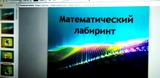 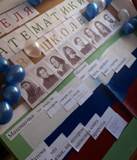 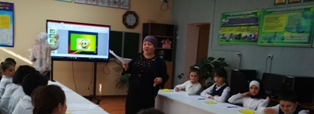 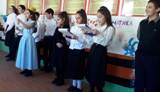 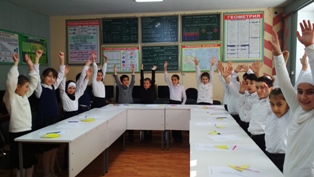 156МКОУ «Курахская СОШ№2»Физика7-11 классы «Экспериментальная физика»  викторина.«Наука  и технология в 21 веке» доклады учащихся старших классов.Конференция. 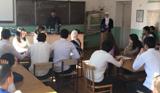 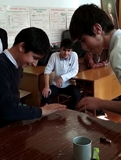 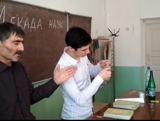 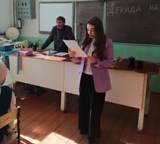 43МКОУ «Курахская СОШ№2»Русский язык и литератураОткрытые уроки  и викторины. Открытый урок по литературе «Мой Достоевский» (11 кл)Инсценировки из отрывков произведений.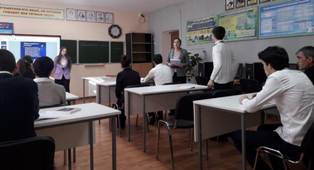 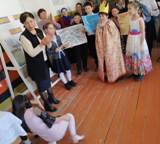 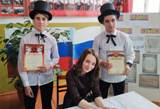 72МКОУ «Курахская СОШ№2»Химия Викторина «Химия вокруг нас»Конкурс газет.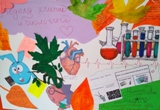 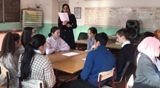 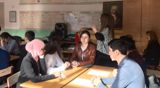 32МКОУ «Курахская СОШ№2»БиологияБеседа «Вред энергетических напитков».Лекция «Проблема оптимизации здорового образа жизни- приоритетная задача социальной политики и развития общества»Открытые уроки «Витамины»(8 кл)«Органы цветковых растений»(6 кл)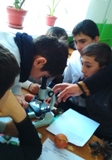 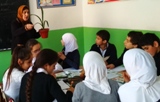 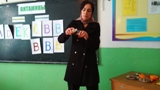 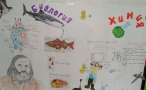 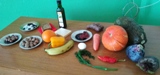 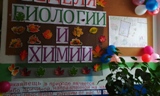 75МКОУ «Курахская СОШ№2»История и обществознаниеВсероссийский мастер- класс «Блокадный светлячок»Мероприятие по обществознанию «Кто стоит на страже закона»Классный час «Холокост – помни, не забудь»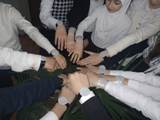 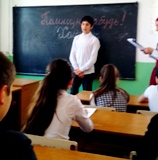 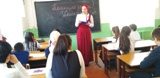 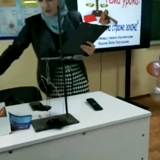 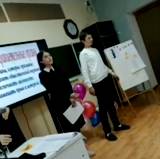 68МКОУ «Курахская СОШ№2»ИнформатикаЛекция «Основы информационной безопасности», открытый урок «Линейные алгоритмы»Урок цифры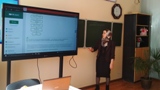 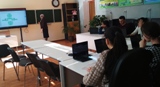 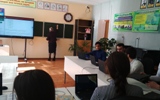 35МКОУ «Курахская СОШ№2»Родные языкиКонкурс на лучшего чтеца по родному языку, конкурс сочинений и стенгазет.Открытый урок «Гомер XX века»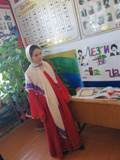 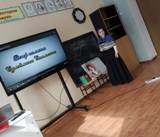 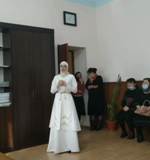 68МКОУ «Курахская СОШ№2»Начальные классы«Дикие и домашние животные» открытое мероприятие в 2а и 2б классах, Открытяе уроки по русскому языку, математике, окружающему миру.«Склонение прилагательных мужского и женского рода» ( 4а кл)«Что за прелесть эти сказки?» ( 4бкл)«Части речи» ( 3 кл.)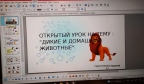 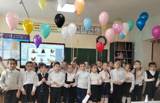 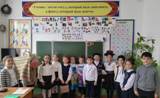 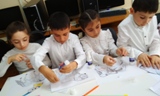 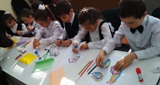 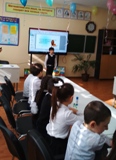 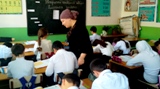 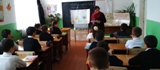 84